MOÇÃO Nº 276/2020Manifesta aplauso ao médico barbarense Rafael Azevedo Maychak, pós-graduado em Radiologia e Medicina do trabalho.Senhor Presidente,Senhores Vereadores, CONSIDERANDO que; é graduado em Medicina pela Universidade de Ribeirão Preto – UNAERP;                       CONSIDERANDO que; Pós-graduado em Medicina do Trabalho pela Faculdade de Medicina de São Jose do Rio Preto – FAMERP; CONSIDERANDO que; atuou como médico radiologista na Santa Casa – Hospital Santa Bárbara;CONSIDERANDO que; é médico ultrassonografista e sócio proprietário VIDA IMAGEM E MULTIVIDA, nas cidades de Santa Bárbara e Nova Odessa; CONSIDERANDO que; participou e participa de diversos congressos com a finalidade de se especializar e trazer qualidade de vida aos pacientes; CONSIDERANDO que; é co – autor em diversos trabalhos apresentados em Congressos Brasileiros de Radiologia e Latino-americanos de Radiologia Pediátrica, Mama entre outros; CONSIDERANDO que; atualmente é médico no HAPVIDA – ARACAJU – SE, desde o ano de 2018;                      CONSIDERANDO que; também estão na linha de frente e vigilantes em todas as regiões do país devido ao COVID – 19; CONSIDERANDO que; neste momento em parceria com colegas de profissão participa de campanhas de distribuição de cestas básicas para famílias que passam por necessidades devido a Pandemia COVID – 19 , através do Clube de Solidariedade, organização não governamental.Por todas as razões aqui expostas, nos termos do Capítulo IV do Título V do Regimento Interno desta Casa de Leis, A CÂMARA MUNICIPAL DE SANTA BÁRBARA D’OESTE, ESTADO DE SÃO PAULO, aplaude a ao médico barbarense Rafael Azevedo Maychak, pós-graduado em Radiologia e Medicina do trabalho, encaminhado cópia da presente à Rua Machado de Assis 158 – Jardim  Primavera – CEP 13451000 – Santa Bárbara d´Oeste – SP.Plenário “Dr. Tancredo Neves”, em 08 de junho de 2.020.                                                    Celso Ávila                                                      -vereador-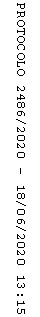 